REPUBLIQUE ISLAMIQUE DE MAURITANIEHonneur – Fraternité – Justice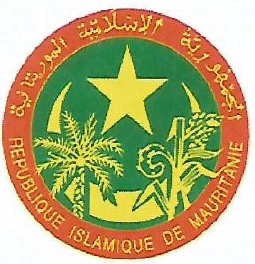 Ministère du Pétrole, des Mines et de l’Energie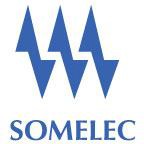 Société Mauritanienne d’ElectricitéLETTRE CIRCULAIRE N° 3/CAE/2023Objet : Appel d’Offre Ouvert DAO N° 09-CAE-2023 pour fournir les Services d’Opération et de Maintenance de la centrale Éolienne 31.5 MW de NouakchottReport de la date de remise des offresMesdames, Messieurs,Me référant au DAO cité en objet et suite aux demandes de report reçues de certains candidats et à la complexité du dossier, nous avons l’honneur de vous informer que la date limite de remise et d’ouverture des offres, fixée initialement au Mardi 14 Novembre 2023 est reportée au Mardi 13 Février 2024 à 12h00 T.U.Veuillez agréer, l’expression de nos salutations distinguées.Le Président de la Commission des Marchés d’eExploitationCheikh Abdellahi BEDDA